Fachbereich Erziehungswissenschaft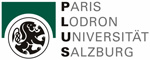 Erzabt-Klotz-Straße 1, A-5020 Salzburgwww.uni-salzburg.atStundenprotokoll zur PflichtpraxisChronologische Auflistung der Tätigkeiten. Dient als Nachweis für den Praktikumsbericht. Tabelle kann nach Bedarf bearbeitet und verlängert werden!DatumZeit(von bis)StundenTätigkeitAnmerkungen